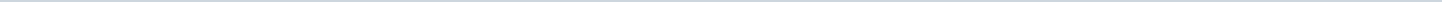 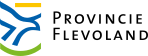 Provincie FlevolandAangemaakt op:Provincie Flevoland29-03-2024 12:48Besluitenlijsten4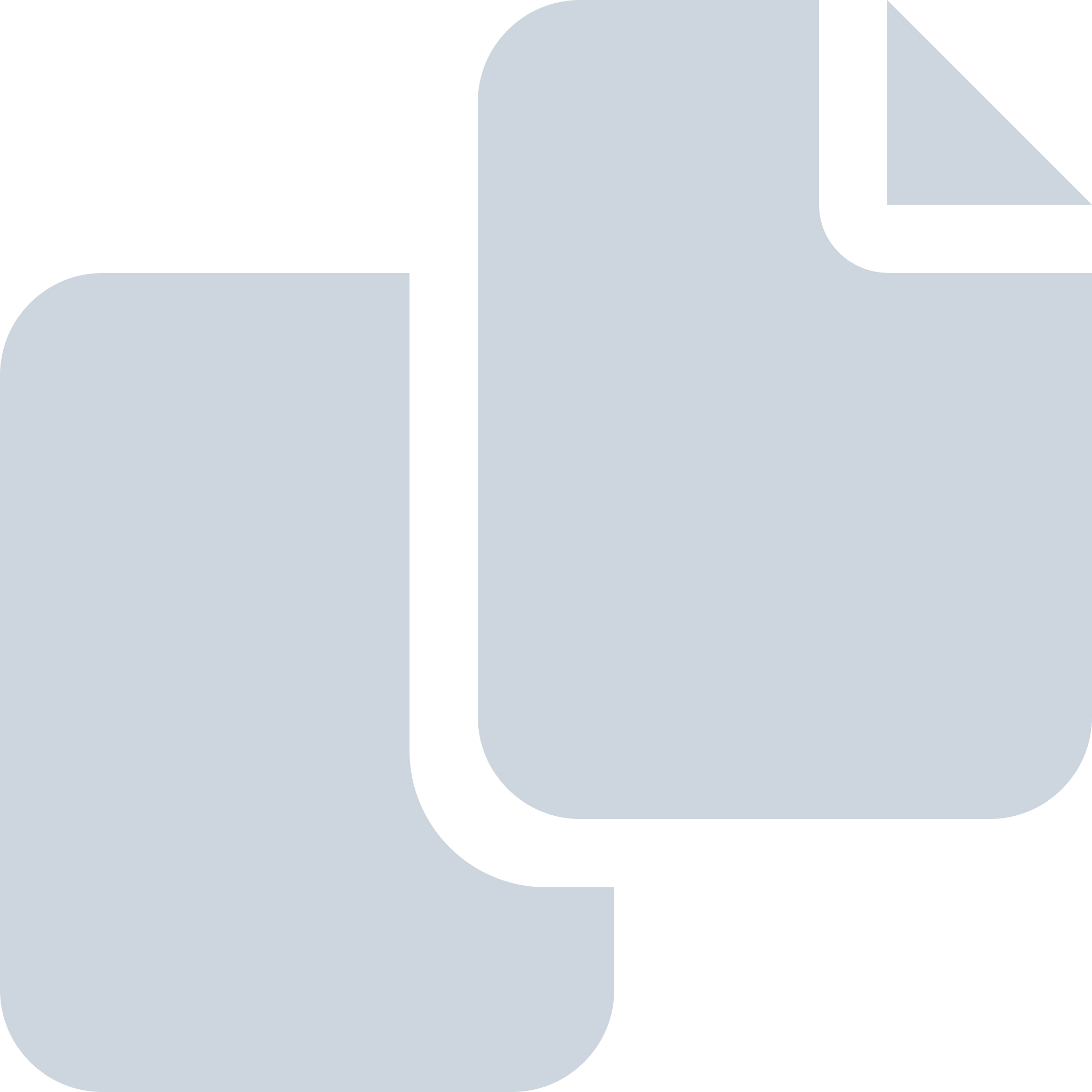 Periode: oktober 2017#Naam van documentPub. datumInfo1.Besluitenlijst vergadering van de Commissie Duurzaamheid van 18 oktober 201718-10-2017PDF,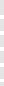 192,23 KB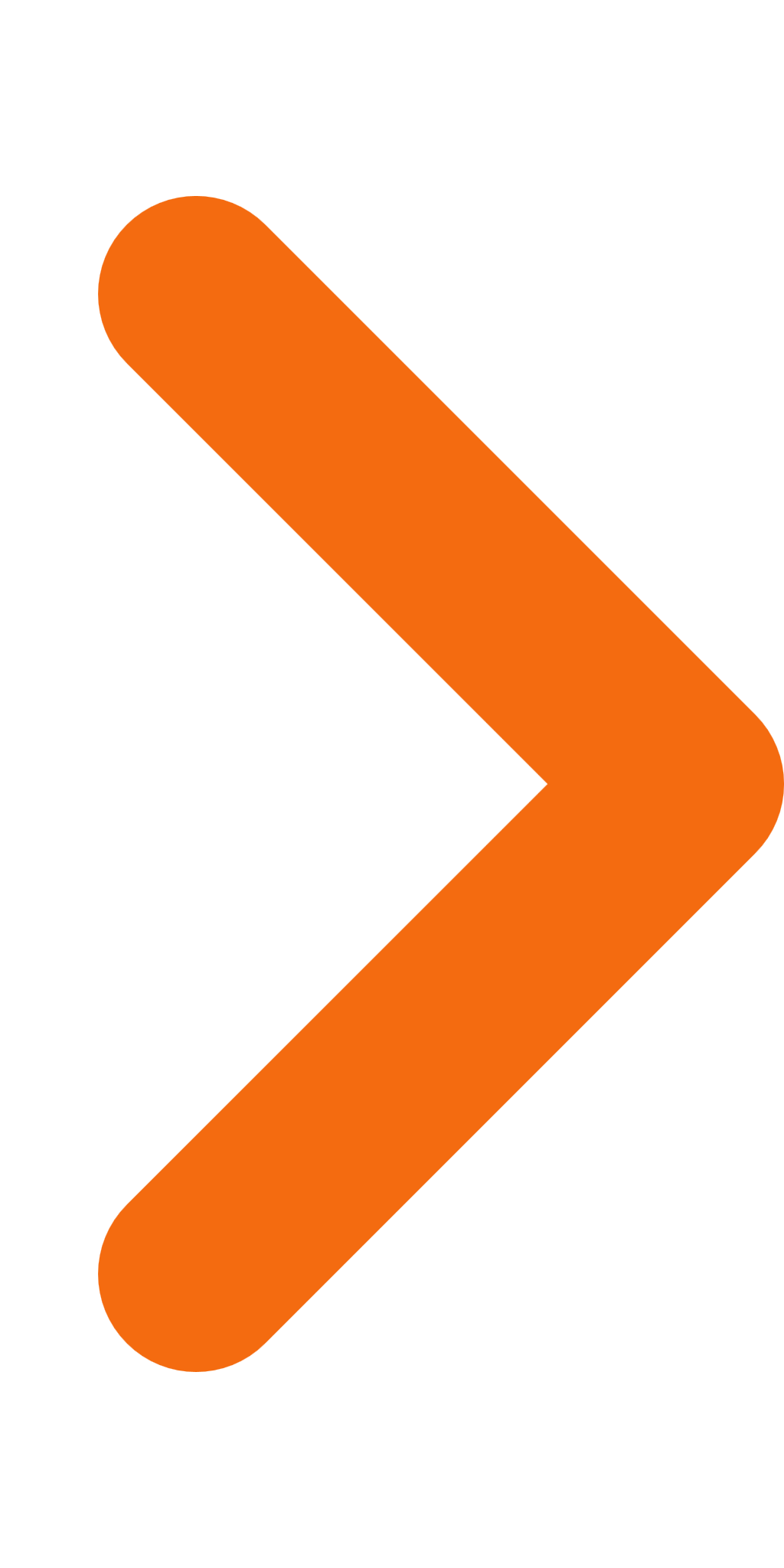 2.Besluitenlijst vergadering van de Commissie Bestuur van 18 oktober 201718-10-2017PDF,215,51 KB3.Besluitenlijst vergadering van de Integrale Commissie Ruimte van 18 oktober 201718-10-2017PDF,188,37 KB4.Besluitenlijst vergadering van de Commissie Economie van 18 oktober 201718-10-2017PDF,177,54 KB